ガイドと歩こう「日本遺産 大山詣り」の道④水陸交通の要所・厚木と渡辺崋山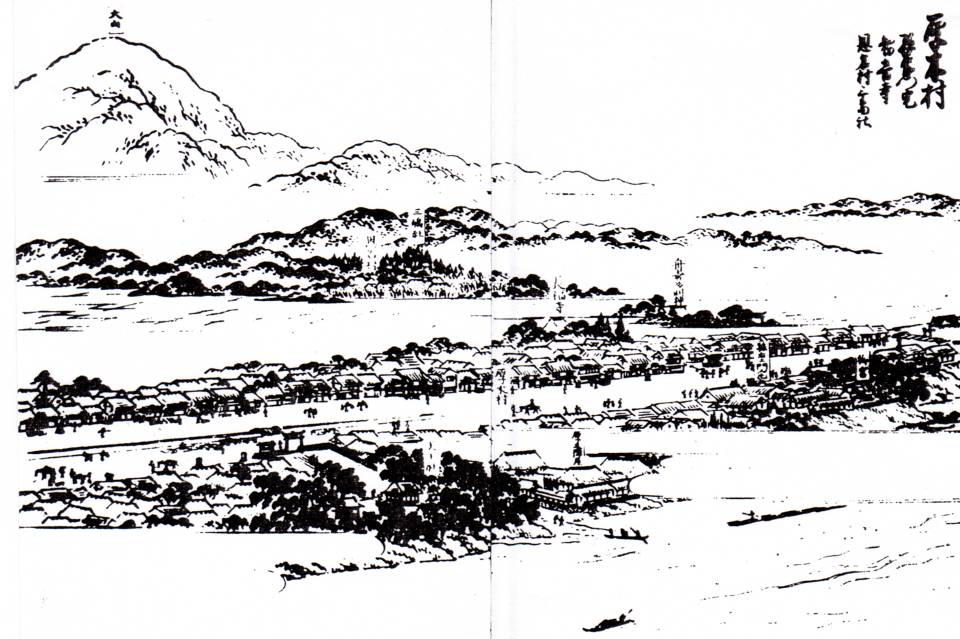 日　　時　 2022年3月19日（土）午前9時～午後0時30分　　　　4.2㎞集　　合　本厚木駅北口改札前　午前9時コ ー ス　厚木の渡船場跡～厚木宿（村）～烏山藩厚木役所跡～厚木神社～渡辺崋山来遊記念碑～最勝寺～熊野神社～馬頭観音～旧平塚街道碑～三島神社～長徳寺解　　散　下岡田バス停募集人員　40人（先着順）持 ち 物　飲み物、雨具、タオル、帽子、健康保険証　筆記用具など。参 加 費（資料代・保険料）500円。なお、交通費は参加者負担。　服　　装　歩きやすい靴、温度調節ができる服新型コロナウィルス対策　事前に各自検温、マスク着用、消毒　　　　　　　　　　　　発熱・風邪の方は参加をご遠慮下さい。申 込 み　電話　　蔦本　090-2259-3714（午後5時～7時）　　　 池田　080-5492-2293（午後5時～7時）　●　メール　庄司　　syouji.takashi@rose.plala.or.jp　●　ウォーク時、次回「申込み」を歓迎します。雨天決行。ただし荒天（暴風雨警報など）の場合は中止。また、県下に緊急事態宣言が発令されている場合は中止。入会のご案内　私たちと、「日本遺産大山詣りの道　18コース」のガイドをしませんか！主　　催　　公益財団法人雨岳文庫　雨岳ガイドの会後　　援　　伊勢原市教育委員会今後のガイド日程5.開村400年の伊勢原　　伊勢原開村はミステリー令和2年（2020）、伊勢原は開村400年を迎えました。伊勢原は村の成立当初から「町」としての機能を与えられた場所だったと思われます。伊勢原村のように農村部にあって、「町」あるいは「宿」の要素を持つ所を「在郷町」といいます。江戸時代には、在郷町は大体10～15㎞程度の商圏を持っておかれました。在郷町は領主には年貢米の売却地、領民には生産物の売却や日常品を入手する場所として重要でした。伊勢原は矢倉沢往還に接し、東海道平塚宿、中原御殿（中原代官所）と矢倉沢往還、大山を結ぶ要所にありました。日　時：2022年4月16日（土）午前9時～午後0時30分。集　合：伊勢原駅南口　午前9時コース：三福寺～伊勢原駅～大覚院宮本家墓地～火伏不動～平塚道追分～大宝寺～東大竹地区遺跡群～高札場跡～豊田屋～旧家宗兵衛(茶加藤)～大福寺～伊勢原大神宮解　散：伊勢原大神宮国登録有形文化財「山口家住宅」ガイド見学料300円　　原則、日曜日案内人在席　10:00～15:00伊勢原市制施行50周年記念　企画展「浮世絵でみる大山詣り」（無料）　　期間　2021.11.7（日）～2022.3.27（日）10:00～15:00　日曜日のみ開催（年末年始除く）会場　雨岳文庫資料館（山口家住宅敷地内　〒259-1141伊勢原市上粕屋862-1）主催　公益財団法人雨岳文庫、企画制作　雨岳ガイドの会、後援　伊勢原市教育委員会文化庁「令和3年文化芸術振興費補助金」で実施します。神奈川新聞連載信仰と行楽の旅「大山」（全19回）　　　　　　　　　　　　　　　2019.3.15～信仰と行楽の旅「青山通大山道」（全23回）　　　　　　　　　　　2019.9.17～信仰と行楽の旅「青山通大山道」（全22回）　　　　　　　　　　　2020.9.24～信仰と行楽の旅「青山通大山道」（全21回）　　　　　　　　　　　掲載予定出　版　物（頒布価格　各500円）ガイドシリーズ①②③⑤⑨は、駅ナカクルリンハウス（伊勢原駅観光案内所）で頒布他は蛭田(090-8056-4356）　・ 原(090-2904-8069）　・ 蔦本(090-2259-3714）に問合せガイドシリーズ①　大山寺と阿夫利神社　　　　　　　　　　　　　　2017.12.15ガイドシリーズ②　大山道合流、道灌ゆかりの地　下糟屋・上粕屋　　2018.12.10ガイドシリーズ③　大山の門前町　　　　　　　　　　　　　　　　　2019.8.21ガイドシリーズ④　水陸交通の要所・厚木と渡辺崋山　　　　　　　　2019.1.10ガイドシリーズ⑤　開村400年の伊勢原　　　　　　　　　　　　　　2021.2.6ガイドシリーズ⑥　海からの大山道・須賀と平塚宿　　　　　　　　　2019.10.19ガイドシリーズ⑦　中原御殿と平塚からの大山道　　　　　　　　　　2020.3.21ガイドシリーズ⑨　日向薬師とその周辺　　　　　　　　　　　　　　2020.2.15ガイドシリーズ⑫　池端から下糟屋　文化財の道を歩く　　　　　　　2020.5.16ガイドシリーズ⑬　金目観音とその周辺　　　　　　　　　　　　　　2020.12.19ガイドシリーズ⑮　愛甲石田から下糟屋　文化財の道を歩く　　　　　2021.3.6　　　ガイドシリーズ⑯　子易～大山駅　大山詣り　いよいよ大山　　　　　2021.6.19ガイドシリーズ⑰　善波太郎を訪ねて里山を歩く　　　　　　　　　　2021.11.20